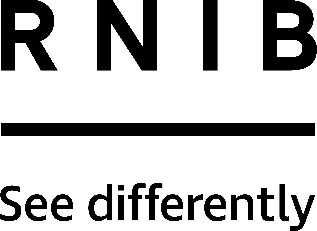 Easy-to-see measuring jug (DK152-J)Thank you for purchasing from RNIB. For hygiene reasons this product is non-returnable unless faulty, or it can be returned within 14 days if unsuitable, in an unopened and as new condition. If, unfortunately the item is unsuitable and it meets the unopened and as new criteria, please contact us within 14 days of receipt to obtain your returns number. For further details and guidance on returning faulty items, please see the Terms and conditions of sale and How to contact RNIB sections of this instruction manual.Please retain these instructions for future reference. These instructions are also available in other formats. General descriptionEasy to see measuring jug with a foam easy grip handle and a spout with a locating recess to help with locating and steadying the jug when pouring into other containers. The jug is printed on the outside with large easy to see markings in ml, pints & UK FL oz. Orientation Position the jug in front of you so the easy-grip handle is on the right. Front faceOn the front face closest to you, the easy-to-see markings indicate on the left, ml in even increments i.e. 200, 400, 600 etc up to 1200ml. On the right, UK fluid ounces are indicated as follows: 4, 12, 20, 28, 36 and 44.LeftOpposite the handle is the spout. Starting at the top of the jug, locate the outer corner of the spout, the furthest point from the handle. Moving your hand down the outside edge, you will feel a recess. This is designed to help steady the jug when pouring. Back faceRotate the jug 180 degrees so the handle is on the left and the back face is now the front face (the front face previous described is now furthest from you). The easy-to-see markings indicate on the left, ml in odd increments i.e. 100, 300, 500 etc up to 1300ml. On the right, pints are indicated in quarterly increments i.e. one quarter, a half, three quarters pints etc up to two and a quarter pints.MeasurementsThe jug has been carefully calibrated but it is recommended to allow a tolerance of 5% in the measurement markings.Cleaning The jug can be washed in a dishwasher, however it is recommended to hand wash in warm soapy water as dishwashers will gradually erode the markings and the surface may become scratched. Dishwashing at high temperature may also reduce the elasticity of the foam grip. Important: Clean the jug in warm soapy water and rinse before first use.Special warningsAlways use the jug on a flat level surface.The jug can be washed in a dishwasher, however it is recommended to hand wash in warm soapy water as dishwashers will gradually erode the markings and the surface may become scratched.Dishwashing at high temperature may also reduce the elasticity of the foam grip. Take extra care when using the jug with hot contents and be aware that the contents and jug may become very hot after use in a microwave.Please note that the jug could be very heavy when full.How to contact RNIBPhone: 0303 123 9999Email: shop@rnib.org.ukAddress: RNIB, Northminster House, Northminster, Peterborough PE1 1YNOnline Shop: shop.rnib.org.ukEmail for international customers: exports@rnib.org.uk Terms and conditions of saleThis product is guaranteed from manufacturing faults for 24 months from the date of purchase.  If you have any issues with the product and you did not purchase directly from RNIB then please contact your retailer in the first instance. For hygiene reasons the kitchen scale and jug is not returnable unless faulty. For all repairs contact RNIB first to get a returns authorisation number to help us deal efficiently with your product return. You can request full terms and conditions from RNIB or view them online. RNIB Enterprises Limited (with registered number 0887094) is a wholly owned trading subsidiary of the Royal National Institute of Blind People ("RNIB"), a charity registered in England and Wales (226227), Scotland (SC039316) and Isle of Man (1226). RNIB Enterprises Limited covenants all of its taxable profits to RNIB.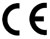 This product is CE marked and fully complies with all applicable EU legislation. 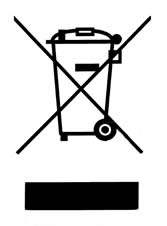 Please do not throw items marked with this symbol in your bin.  Recycle your electricals and electronic devices free at your local recycling centre. Search for your nearest recycling centre by visiting www.recyclenow.com.Date: April 2021.© RNIB